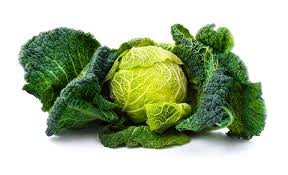 Věděli jste, že…….. kapustaJe bohatá na vlákninu, udržuje tak v příznivém stavu náš trávicí systém. Kapusta obsahuje vitamin C, vitaminy skupiny B, vitamin E a K. Je v ní také draslík, vápník, hořčík, železo, fosfor, selen a kyselina listová. Zejména kadeřavá kapusta obsahuje hodně karotenů.1.11. ST * Kapustová s bramborami/1,3,7 * kapusta*cibule*brambory*česnek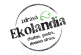 1. OptimumSvíčková hovězí pečeně na smetaně s brusinkami, houskový celozrnný knedlík/1,3,7,9,10*hovězí maso*cibule*mrkev* celer*hořčice*slanina*ocet*smetana*mouka*citron*brusinky*vejce*Bulgur je částečně naklíčená, usušená a nahrubo pomletá pšenice s ořechovou chutí se širokými možnosti využití. Je chutnější než kuskus, výživnější než rýže a připravuje se rychleji než kroupy. Bulgur byl základní surovinou již ve starých civilizacích. Po tepelném zpracování je velmi lehce stravitelný, nenadýmá a dodává vitalitu. Navíc obsahuje vitamin A, fosfor, železo a hořčík a minimální množství tuku. Proto je zařazený mezi potraviny zdravé výživy a je vhodný pro děti, sportovce a lidi s velkou tělesnou a psychickou zátěží.Sušená rajčata po zalití vodou nabobtnají a uvolní své typické aroma a chuť, jež dodá pokrmům ten správný říz. Obsahují vitamin A, C a E, které jsou zdraví prospěšné. Velké množství vlákniny povzbuzuje trávicí trakt a řídí jeho správnou funkci. V rajčatech se nachází lykopen, což je karotenoid s nejsilnějšími antioxidačními účinky.2.11. ČT * Hovězí vývar s masem a tarhoní/1,3,7*hovězí  maso*cibule* mrkev*celer*petržel*tarhoně*2. KlasikDukátové buchtičky ze špaldové mouky se šodó s pravou vanilkou/1,3,7*mouka špaldová*máslo* mléko*smetana*cukr*olej*droždí*pudink*vanilkový lusk3.11. PÁ * Zeleninová se špaldou/1,3,7,8,9 *brambory*mrkev*hrášek*petržel*celer*cibule*květák* špalda celá*muškát1. OptimumGnocchi s kuřecím a špenátem/1,3,7*brambory*mléko*vejce*mouka* mléko*smetana*kuřecí prsa* špenát*česnek*cibule6.11. PO *  Špenátový krém/1,3,7 *cibule*špenát*mléko*smetana*česnek*mouka*máslo*2. KlasikObalovaný filet z platýze, bramborová kaše/1,3,4,7   Rybí jídlo bez kostí*platýz*mouka*vejce*strouhanka*brambory*mléko*máslo7.11. ÚT *  Toskánská fazolová polévka/1,3,7,9 *rajčata*fazole*celer *mrkev*olivový olej* česnek* 3. MixitProvensálská kuřecí prsa, cous cous, hrášek/1,3,7*kuřecí prsa*provensálské koření*cibule*koření*cous cous*hrášek8.11. ST * Bramborová s hlívou ústřičnou/1,3,7,9 *brambory*hlíva ústřičná*cibule*mrkev*celer*petržel2. KlasikFrancouzské zapečené brambory, kyselá okurka/1,3,7* brambory*vepřová šunka*smetana*vejce*cibule*sýr*okurka9.11. ČT *  Z červené čočky a rajčat/1,3,7 *červená čočka*rajčata*cibule*česnek*majoránka*1. OptimumKuřecí nudličky s cuketovou omáčkou, vařený brambor/1,3,7*kuřecí prsa*cuketa*smetana*máslo *mléko*mouka*česnek*bylinky*brambory10.11. PÁ *  Kuřecí vývar s písmenkami/1,3,7,9 *kuřecí maso *mrkev*celer*petržel*těstoviny- písmenka*1. OptimumSlovenské halušky s bryndzou a anglickou slaninou/1,3,7*brambory*mouka*vejce*anglická slanina*bryndza*mléko*smetana13.11. PO *  Mrkvičkový krém se zázvorem/1,3,7 *mrkev*petržel*cibule*zázvor*mléko*smetana1. OptimumKuřecí milánské špagety, sýr /1,3,7*špagety*kuřecí maso*rajský protlak*bazalka*česnek*cibule*sýr14.11. ÚT * Zeleninová s pohankou /1,3,7,8,9 *brambory* pohanka* cibule* petržel*celer*mrkev*mléko*muškát2. KlasikVepřové výpečky s bílým zelím a bramborovým knedlíkem/1,3,7*vepřové maso*cibule* česnek*zelí*mouka*brambory*vejce*krupice15.11. ST * Minestrone/1,3,7  rajčata*cuketa*fazole*zelí*mrkev*cibule*celer*olivový olej3. MixitČínské sójové nudličky, jasmínová rýže/1,3,6,7*sójové nudličky*solamyl*sójová omáčka*balzamico*sweet chilli*pórek*paprika červená*hlávkové zelí*rajská protlak*16.11. ČT * Gulášová s bramborem/1,3,7,9*hovězí maso*brambory*cibule*česnek*sladká paprika*majoránka 3. MixitBylinková kuřecí prsa, ratatouille, zámecké brambory/1,3,7*kuřecí prsa*bylinky*paprika*cuketa*lilek*rajčata*červená cibule*rajský protlak*tymián* olej*brambory17.11. PÁ *  STÁTNÍ SVÁTEK20.11. PO *  Hráškový krém/1,3,7,8 *zelený hrášek*cibule*olej*mléko*smetana*hladká mouka*muškátový květ2. KlasikPenne s krůtími nudličkami na kari/1,3,7*krůtí prsa*máslo*smetana*kari*těstoviny21.11. ÚT *  Mrkvová s červenou čočkou/1,3,7,8 *mrkev*cibule*červená čočka*kokosové mléko*garam masala2. KlasikDušené vepřové kostky s kapustou a bramborovým knedlíkem/1,3,7*vepřové maso*cibule* česnek*kapusta*mouka*brambory*vejce*krupice22.11. ST * Rajská s quioa/1,3,7 *sekaná rajčata*rajský protlak*cibule*máslo*mouka*quinoa3. MixitDušené kousky vepřové panenky, jablečné bílé zelí, bramborové šišky/1,3,7*vepřová panenka*cibule*koření*jablka*bílé zelí*ocet*cukr*brambory*mouka*vejce23.11. ČT * Bramborový krém s amarantem/1,3,7,8,9 *brambory*amarant*cibule*pórek*mléko*smetana*muškát 2. KlasikKuřecí stehenní na rozmarýnu s kurkumovou rýží a hráškem /1,3,7*kuřecí stehenní maso*koření*rýže*kurkuma*hrášek24.11. PÁ * Hovězí vývar s masem a špeclemi/1,3,7*hovězí  maso*cibule* mrkev*celer*petržel*špeclemi*2. KlasikHrachová kaše s vejcem a okurkou/1,3,7 *hrách*smetana*česnek*cibule*vejce*kyselá okurka27.11. PO *  Brokolicový krém/1,3,7,8,9  *cibule*máslo*brokolice*mléko*smetana*muškátový oříšek*2. KlasikObalovaná treska pečená v troubě s bramborovou kaší/1,3,4,7 Rybí jídlo bez kostí*filé treska Premium*mouka* vejce*strouhanka*řepkový olej*máslo*mléko* vejce*bylinky*brambory28.11. ÚT *  Čočková polévka/1,3,7  *hnědá čočka*cibule*ocet*cukr*mouka3. MixitKuřecí špalíky, bylinkový cous cous, brokolice z páry/1,3,7*kuřecí špalíky– horní část stehen* cous cous*bylinky*brokolice29.11. ST * Dýňový krém s kurkumou/1,3,7,9 *dýně*cibule*mrkev*celer*kurkuma*smetana*mléko3. MixitGnocchi 4 Formaggi/1,3,7*brambory,*mouka*vejce*smetan*mléko*sýry – různé druhy30.11. ČT *  Boršč/1,3,7,9*hovězí maso a vepřové maso*mrkev*celer*petržel*červená řepa*bílé zelí*brambory* fazole3. MixitKrůtí stehenní maso, bulgur, salát z červené řepy /1,3,7 *krůtí stehenní maso* červená řepa* bulgur*olivový olej*bylinkyPřejeme dobrou chuť!Tým EkolandiaSplnění spotřebního koše pro školy je garantováno u každé varianty  samostatně a u MŠ při  současném odběru svačin. Použité zkratky u varianty 4: GF – (Gluten free) bezlepková varianta, DF – (Dairy free) bezlaktózová varianta,Při přípravě jsou použity jen suroviny bez obsahu alergenu (lepek, laktóza), pro přesné složení jídel použijte kontakty níže. V pokrmech varianty 4 mohou být ale stopy lepku, neboť je připravujeme v kuchyni, kde se lepek zpracovává. Ovoce a mléko je dodáváno zvlášťmimo uvedené složení jídelníčku a to dle norem vyhlášky o školním stravování. Změna jídelníčku vyhrazena. 